Odpíš si do zošita: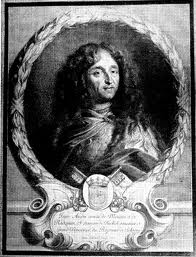 ALEGÓRIA = INOTAJ je taký umelecký prostriedok, pomocou ktorého sa autor vyjadruje utajene, nepriamo, obrazne. Daniel Naborowski – bol poľský básnik. Narodil sa v Krakove, študoval v rôznych európskych mestách medicínu, právo, mechaniku. Pracoval ako diplomat v krajinách Európy. Na sklonku života sa stal sudcom. Okrem jedného diela vyšli všetky jeho práce knižne až v 20. storočí.Jonáš Záborský – slovenský básnik, prozaik, novinár, dramatik, historik, kňaz – pôsobil ako kňaz, profesor gréčtiny. Jeho dielo je rozsiahle a pestré.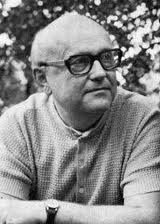 Tvorba :  Dva dni v Chujave , Bájky slovenské – 3 časti – spolu 241 bájokLíška a lasica literárny útvar : veršovaná bájkaliterárny druh : epika literárna  forma : próza postavy : líška, lasicapoučenie:  poučenie